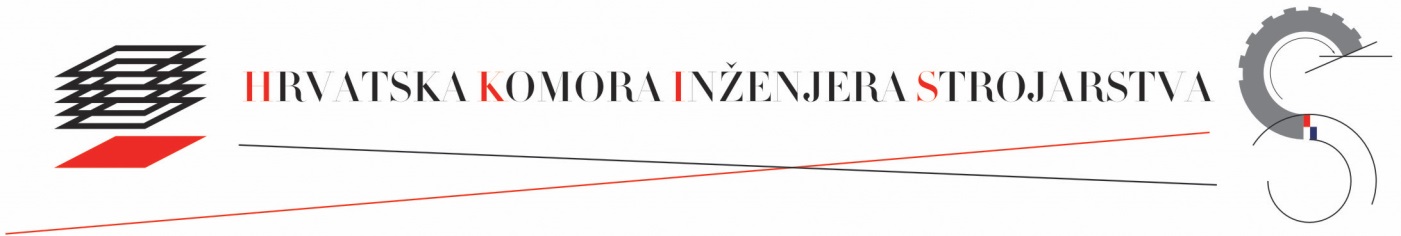 Izrazi koji se u ovom Zahtjevu rabe za osobe u muškom rodu su neutralni i odnose se na muške i ženske osobeHRVATSKA KOMORA INŽENJERA STROJARSTVA, Ulica grada Vukovara 271, Zagreb je voditelj obrade Vaših osobnih podataka. Vaše podatke kao što su ime, prezime, spol, OIB, mjesto i državu rođenja, državljanstvo, adresa, kontakt, mjesto rada, zanimanje, stupanj obrazovanja, naziv završenog studija, podatke o stručnim ispitima i usavršavanju, potpis, prikupljamo na osnovi zakona i drugih važećih propisa. Pristup Vašim osobnim podacima može imati posebno ovlaštena osoba određena od odgovorne osobe voditelja obrade i /ili druga pravna osoba koju ovlastimo. Prijenosi osobnih podataka provode se samo u svrhu ispunjenja zakonskih obveza.Vaša prava su sljedeća: pravo na pristup, pravo na ispravak, pravo na brisanje, pravo na ograničenje obrade, pravo na prigovor i pravo na prenosivost podataka. Ako smatrate da se Vaša prava ne poštuju imate pravo podnijeti pritužbu Agenciji za zaštitu osobnih podataka.HRVATSKA KOMORA INŽENJERA STROJARSTVAUlica grada Vukovara 271CROATIAN CHAMBER OF MECHANICAL ENGINEERSHR - 10 000 ZagrebMB: 2539071Tel. +385 (1) 7775-571OIB: 26023027358Fax. +385 (1) 7775-574Web: www.hkis.hr E-mail: info@hkis.hrZAHTJEV ZA MIROVANJE ČLANSTVA U KOMORIZAHTJEV ZA MIROVANJE ČLANSTVA U KOMORIObrazac 12Obrazac 12ISPUNJAVA HKISISPUNJAVA HKISDatum zaprimanja:Broj upisa:S …………/SIG……………KLASA:KLASA:URBROJ:251-503/____-____-____-____URBROJ:251-503/____-____-____-____URBROJ:251-503/____-____-____-____URBROJ:251-503/____-____-____-____Datum rješenja:Zahtjevom za mirovanjem podnosite zahtjev za sve imenike Komore u koje ste upisani-rješenja o mirovanju članstva izdaju se za svaki imenik zasebno-Zahtjevom za mirovanjem podnosite zahtjev za sve imenike Komore u koje ste upisani-rješenja o mirovanju članstva izdaju se za svaki imenik zasebno-Zahtjevom za mirovanjem podnosite zahtjev za sve imenike Komore u koje ste upisani-rješenja o mirovanju članstva izdaju se za svaki imenik zasebno-Zahtjevom za mirovanjem podnosite zahtjev za sve imenike Komore u koje ste upisani-rješenja o mirovanju članstva izdaju se za svaki imenik zasebno-Zahtjevom za mirovanjem podnosite zahtjev za sve imenike Komore u koje ste upisani-rješenja o mirovanju članstva izdaju se za svaki imenik zasebno-Zahtjevom za mirovanjem podnosite zahtjev za sve imenike Komore u koje ste upisani-rješenja o mirovanju članstva izdaju se za svaki imenik zasebno-Zahtjevom za mirovanjem podnosite zahtjev za sve imenike Komore u koje ste upisani-rješenja o mirovanju članstva izdaju se za svaki imenik zasebno-Zahtjevom za mirovanjem podnosite zahtjev za sve imenike Komore u koje ste upisani-rješenja o mirovanju članstva izdaju se za svaki imenik zasebno-Zahtjevom za mirovanjem podnosite zahtjev za sve imenike Komore u koje ste upisani-rješenja o mirovanju članstva izdaju se za svaki imenik zasebno-Zahtjevom za mirovanjem podnosite zahtjev za sve imenike Komore u koje ste upisani-rješenja o mirovanju članstva izdaju se za svaki imenik zasebno-Zahtjevom za mirovanjem podnosite zahtjev za sve imenike Komore u koje ste upisani-rješenja o mirovanju članstva izdaju se za svaki imenik zasebno-Zahtjevom za mirovanjem podnosite zahtjev za sve imenike Komore u koje ste upisani-rješenja o mirovanju članstva izdaju se za svaki imenik zasebno-Zahtjevom za mirovanjem podnosite zahtjev za sve imenike Komore u koje ste upisani-rješenja o mirovanju članstva izdaju se za svaki imenik zasebno-Zahtjevom za mirovanjem podnosite zahtjev za sve imenike Komore u koje ste upisani-rješenja o mirovanju članstva izdaju se za svaki imenik zasebno-Zahtjevom za mirovanjem podnosite zahtjev za sve imenike Komore u koje ste upisani-rješenja o mirovanju članstva izdaju se za svaki imenik zasebno-Zahtjevom za mirovanjem podnosite zahtjev za sve imenike Komore u koje ste upisani-rješenja o mirovanju članstva izdaju se za svaki imenik zasebno-Zahtjevom za mirovanjem podnosite zahtjev za sve imenike Komore u koje ste upisani-rješenja o mirovanju članstva izdaju se za svaki imenik zasebno-Zahtjevom za mirovanjem podnosite zahtjev za sve imenike Komore u koje ste upisani-rješenja o mirovanju članstva izdaju se za svaki imenik zasebno-Zahtjevom za mirovanjem podnosite zahtjev za sve imenike Komore u koje ste upisani-rješenja o mirovanju članstva izdaju se za svaki imenik zasebno-Zahtjevom za mirovanjem podnosite zahtjev za sve imenike Komore u koje ste upisani-rješenja o mirovanju članstva izdaju se za svaki imenik zasebno-Zahtjevom za mirovanjem podnosite zahtjev za sve imenike Komore u koje ste upisani-rješenja o mirovanju članstva izdaju se za svaki imenik zasebno-Zahtjevom za mirovanjem podnosite zahtjev za sve imenike Komore u koje ste upisani-rješenja o mirovanju članstva izdaju se za svaki imenik zasebno-Zahtjevom za mirovanjem podnosite zahtjev za sve imenike Komore u koje ste upisani-rješenja o mirovanju članstva izdaju se za svaki imenik zasebno-Zahtjevom za mirovanjem podnosite zahtjev za sve imenike Komore u koje ste upisani-rješenja o mirovanju članstva izdaju se za svaki imenik zasebno-Zahtjevom za mirovanjem podnosite zahtjev za sve imenike Komore u koje ste upisani-rješenja o mirovanju članstva izdaju se za svaki imenik zasebno-Zahtjevom za mirovanjem podnosite zahtjev za sve imenike Komore u koje ste upisani-rješenja o mirovanju članstva izdaju se za svaki imenik zasebno-Zahtjevom za mirovanjem podnosite zahtjev za sve imenike Komore u koje ste upisani-rješenja o mirovanju članstva izdaju se za svaki imenik zasebno-Zahtjevom za mirovanjem podnosite zahtjev za sve imenike Komore u koje ste upisani-rješenja o mirovanju članstva izdaju se za svaki imenik zasebno-Zahtjevom za mirovanjem podnosite zahtjev za sve imenike Komore u koje ste upisani-rješenja o mirovanju članstva izdaju se za svaki imenik zasebno-Zahtjevom za mirovanjem podnosite zahtjev za sve imenike Komore u koje ste upisani-rješenja o mirovanju članstva izdaju se za svaki imenik zasebno-Zahtjevom za mirovanjem podnosite zahtjev za sve imenike Komore u koje ste upisani-rješenja o mirovanju članstva izdaju se za svaki imenik zasebno-Zahtjevom za mirovanjem podnosite zahtjev za sve imenike Komore u koje ste upisani-rješenja o mirovanju članstva izdaju se za svaki imenik zasebno-Zahtjevom za mirovanjem podnosite zahtjev za sve imenike Komore u koje ste upisani-rješenja o mirovanju članstva izdaju se za svaki imenik zasebno-Zahtjevom za mirovanjem podnosite zahtjev za sve imenike Komore u koje ste upisani-rješenja o mirovanju članstva izdaju se za svaki imenik zasebno-Zahtjevom za mirovanjem podnosite zahtjev za sve imenike Komore u koje ste upisani-rješenja o mirovanju članstva izdaju se za svaki imenik zasebno-Zahtjevom za mirovanjem podnosite zahtjev za sve imenike Komore u koje ste upisani-rješenja o mirovanju članstva izdaju se za svaki imenik zasebno-Zahtjevom za mirovanjem podnosite zahtjev za sve imenike Komore u koje ste upisani-rješenja o mirovanju članstva izdaju se za svaki imenik zasebno-Zahtjevom za mirovanjem podnosite zahtjev za sve imenike Komore u koje ste upisani-rješenja o mirovanju članstva izdaju se za svaki imenik zasebno-1.1.OSOBNI PODACIOSOBNI PODACIOSOBNI PODACIOSOBNI PODACIOSOBNI PODACIOSOBNI PODACIOSOBNI PODACIOSOBNI PODACIOSOBNI PODACIOSOBNI PODACIOSOBNI PODACIOSOBNI PODACIOSOBNI PODACIOSOBNI PODACIOSOBNI PODACIOSOBNI PODACIOSOBNI PODACIOSOBNI PODACIOSOBNI PODACIOSOBNI PODACIOSOBNI PODACIOSOBNI PODACIOSOBNI PODACIOSOBNI PODACIOSOBNI PODACIOSOBNI PODACIOSOBNI PODACIOSOBNI PODACIOSOBNI PODACIOSOBNI PODACIOSOBNI PODACIOSOBNI PODACIOSOBNI PODACIOSOBNI PODACIIME:IME:IME:IME:IME:PREZIME:PREZIME:PREZIME:PREZIME:PREZIME:PREZIME:PREZIME:Djevojačko prezime:Djevojačko prezime:Djevojačko prezime:Djevojačko prezime:Djevojačko prezime:Ime oca:Ime oca:Ime oca:Ime oca:Ime oca:Ime oca:Ime oca:Spol:MBGMBGOIBOIBDatum rođenja:Datum rođenja:Datum rođenja:Datum rođenja:Datum rođenja:Datum rođenja:Mjesto rođenja:Mjesto rođenja:Mjesto rođenja:Mjesto rođenja:Mjesto rođenja:Mjesto rođenja:Mjesto rođenja:Mjesto rođenja:Država rođenja:Država rođenja:Država rođenja:Država rođenja:Država rođenja:Država rođenja:Državljanstvo:Državljanstvo:Državljanstvo:Državljanstvo:Državljanstvo:Državljanstvo:Državljanstvo:STALNO PREBIVALIŠTESTALNO PREBIVALIŠTESTALNO PREBIVALIŠTESTALNO PREBIVALIŠTESTALNO PREBIVALIŠTESTALNO PREBIVALIŠTESTALNO PREBIVALIŠTESTALNO PREBIVALIŠTESTALNO PREBIVALIŠTESTALNO PREBIVALIŠTESTALNO PREBIVALIŠTESTALNO PREBIVALIŠTESTALNO PREBIVALIŠTESTALNO PREBIVALIŠTESTALNO PREBIVALIŠTESTALNO PREBIVALIŠTESTALNO PREBIVALIŠTESTALNO PREBIVALIŠTESTALNO PREBIVALIŠTESTALNO PREBIVALIŠTESTALNO PREBIVALIŠTESTALNO PREBIVALIŠTESTALNO PREBIVALIŠTESTALNO PREBIVALIŠTESTALNO PREBIVALIŠTESTALNO PREBIVALIŠTESTALNO PREBIVALIŠTESTALNO PREBIVALIŠTESTALNO PREBIVALIŠTESTALNO PREBIVALIŠTESTALNO PREBIVALIŠTESTALNO PREBIVALIŠTESTALNO PREBIVALIŠTESTALNO PREBIVALIŠTESTALNO PREBIVALIŠTESTALNO PREBIVALIŠTEUlica i kućni broj:Ulica i kućni broj:Ulica i kućni broj:Poštanski broj:Poštanski broj:Poštanski broj:Grad:Grad:Grad:Država:Država:Država:PRIVREMENO BORAVIŠTE (ukoliko je različito od stalnog prebivališta)PRIVREMENO BORAVIŠTE (ukoliko je različito od stalnog prebivališta)PRIVREMENO BORAVIŠTE (ukoliko je različito od stalnog prebivališta)PRIVREMENO BORAVIŠTE (ukoliko je različito od stalnog prebivališta)PRIVREMENO BORAVIŠTE (ukoliko je različito od stalnog prebivališta)PRIVREMENO BORAVIŠTE (ukoliko je različito od stalnog prebivališta)PRIVREMENO BORAVIŠTE (ukoliko je različito od stalnog prebivališta)PRIVREMENO BORAVIŠTE (ukoliko je različito od stalnog prebivališta)PRIVREMENO BORAVIŠTE (ukoliko je različito od stalnog prebivališta)PRIVREMENO BORAVIŠTE (ukoliko je različito od stalnog prebivališta)PRIVREMENO BORAVIŠTE (ukoliko je različito od stalnog prebivališta)PRIVREMENO BORAVIŠTE (ukoliko je različito od stalnog prebivališta)PRIVREMENO BORAVIŠTE (ukoliko je različito od stalnog prebivališta)PRIVREMENO BORAVIŠTE (ukoliko je različito od stalnog prebivališta)PRIVREMENO BORAVIŠTE (ukoliko je različito od stalnog prebivališta)PRIVREMENO BORAVIŠTE (ukoliko je različito od stalnog prebivališta)PRIVREMENO BORAVIŠTE (ukoliko je različito od stalnog prebivališta)PRIVREMENO BORAVIŠTE (ukoliko je različito od stalnog prebivališta)PRIVREMENO BORAVIŠTE (ukoliko je različito od stalnog prebivališta)PRIVREMENO BORAVIŠTE (ukoliko je različito od stalnog prebivališta)PRIVREMENO BORAVIŠTE (ukoliko je različito od stalnog prebivališta)PRIVREMENO BORAVIŠTE (ukoliko je različito od stalnog prebivališta)PRIVREMENO BORAVIŠTE (ukoliko je različito od stalnog prebivališta)PRIVREMENO BORAVIŠTE (ukoliko je različito od stalnog prebivališta)PRIVREMENO BORAVIŠTE (ukoliko je različito od stalnog prebivališta)PRIVREMENO BORAVIŠTE (ukoliko je različito od stalnog prebivališta)PRIVREMENO BORAVIŠTE (ukoliko je različito od stalnog prebivališta)PRIVREMENO BORAVIŠTE (ukoliko je različito od stalnog prebivališta)PRIVREMENO BORAVIŠTE (ukoliko je različito od stalnog prebivališta)PRIVREMENO BORAVIŠTE (ukoliko je različito od stalnog prebivališta)PRIVREMENO BORAVIŠTE (ukoliko je različito od stalnog prebivališta)PRIVREMENO BORAVIŠTE (ukoliko je različito od stalnog prebivališta)PRIVREMENO BORAVIŠTE (ukoliko je različito od stalnog prebivališta)PRIVREMENO BORAVIŠTE (ukoliko je različito od stalnog prebivališta)PRIVREMENO BORAVIŠTE (ukoliko je različito od stalnog prebivališta)PRIVREMENO BORAVIŠTE (ukoliko je različito od stalnog prebivališta)Ulica i kućni broj:Ulica i kućni broj:Ulica i kućni broj:Poštanski broj:Poštanski broj:Poštanski broj:Grad:Grad:Grad:Država:Država:Država:OSOBNI KONTAKT PODACI (obavezan unos)OSOBNI KONTAKT PODACI (obavezan unos)OSOBNI KONTAKT PODACI (obavezan unos)OSOBNI KONTAKT PODACI (obavezan unos)OSOBNI KONTAKT PODACI (obavezan unos)OSOBNI KONTAKT PODACI (obavezan unos)OSOBNI KONTAKT PODACI (obavezan unos)OSOBNI KONTAKT PODACI (obavezan unos)OSOBNI KONTAKT PODACI (obavezan unos)OSOBNI KONTAKT PODACI (obavezan unos)OSOBNI KONTAKT PODACI (obavezan unos)OSOBNI KONTAKT PODACI (obavezan unos)OSOBNI KONTAKT PODACI (obavezan unos)OSOBNI KONTAKT PODACI (obavezan unos)OSOBNI KONTAKT PODACI (obavezan unos)OSOBNI KONTAKT PODACI (obavezan unos)OSOBNI KONTAKT PODACI (obavezan unos)OSOBNI KONTAKT PODACI (obavezan unos)OSOBNI KONTAKT PODACI (obavezan unos)OSOBNI KONTAKT PODACI (obavezan unos)OSOBNI KONTAKT PODACI (obavezan unos)OSOBNI KONTAKT PODACI (obavezan unos)OSOBNI KONTAKT PODACI (obavezan unos)OSOBNI KONTAKT PODACI (obavezan unos)OSOBNI KONTAKT PODACI (obavezan unos)OSOBNI KONTAKT PODACI (obavezan unos)OSOBNI KONTAKT PODACI (obavezan unos)OSOBNI KONTAKT PODACI (obavezan unos)OSOBNI KONTAKT PODACI (obavezan unos)OSOBNI KONTAKT PODACI (obavezan unos)OSOBNI KONTAKT PODACI (obavezan unos)OSOBNI KONTAKT PODACI (obavezan unos)OSOBNI KONTAKT PODACI (obavezan unos)OSOBNI KONTAKT PODACI (obavezan unos)OSOBNI KONTAKT PODACI (obavezan unos)OSOBNI KONTAKT PODACI (obavezan unos)Telefon:Telefon:Telefon:Mobitel:Mobitel:Mobitel:Mobitel:E-mail adresa:E-mail adresa:E-mail adresa:2.2.2.2.KONTAKT PODACI U TVRTCI ZAPOSLENJAKONTAKT PODACI U TVRTCI ZAPOSLENJAKONTAKT PODACI U TVRTCI ZAPOSLENJAKONTAKT PODACI U TVRTCI ZAPOSLENJAKONTAKT PODACI U TVRTCI ZAPOSLENJAKONTAKT PODACI U TVRTCI ZAPOSLENJAKONTAKT PODACI U TVRTCI ZAPOSLENJAKONTAKT PODACI U TVRTCI ZAPOSLENJAKONTAKT PODACI U TVRTCI ZAPOSLENJAKONTAKT PODACI U TVRTCI ZAPOSLENJAKONTAKT PODACI U TVRTCI ZAPOSLENJAKONTAKT PODACI U TVRTCI ZAPOSLENJAKONTAKT PODACI U TVRTCI ZAPOSLENJAKONTAKT PODACI U TVRTCI ZAPOSLENJAKONTAKT PODACI U TVRTCI ZAPOSLENJAKONTAKT PODACI U TVRTCI ZAPOSLENJAKONTAKT PODACI U TVRTCI ZAPOSLENJAKONTAKT PODACI U TVRTCI ZAPOSLENJAKONTAKT PODACI U TVRTCI ZAPOSLENJAKONTAKT PODACI U TVRTCI ZAPOSLENJAKONTAKT PODACI U TVRTCI ZAPOSLENJAKONTAKT PODACI U TVRTCI ZAPOSLENJAKONTAKT PODACI U TVRTCI ZAPOSLENJAKONTAKT PODACI U TVRTCI ZAPOSLENJAKONTAKT PODACI U TVRTCI ZAPOSLENJAKONTAKT PODACI U TVRTCI ZAPOSLENJAKONTAKT PODACI U TVRTCI ZAPOSLENJAKONTAKT PODACI U TVRTCI ZAPOSLENJAKONTAKT PODACI U TVRTCI ZAPOSLENJAKONTAKT PODACI U TVRTCI ZAPOSLENJAKONTAKT PODACI U TVRTCI ZAPOSLENJAKONTAKT PODACI U TVRTCI ZAPOSLENJAKONTAKT PODACI U TVRTCI ZAPOSLENJAKONTAKT PODACI U TVRTCI ZAPOSLENJAKONTAKT PODACI U TVRTCI ZAPOSLENJAKONTAKT PODACI U TVRTCI ZAPOSLENJANAZIV TVRTKE I OBLIK ORGANIZIRANJA (d.d.; d.o.o....)NAZIV TVRTKE I OBLIK ORGANIZIRANJA (d.d.; d.o.o....)NAZIV TVRTKE I OBLIK ORGANIZIRANJA (d.d.; d.o.o....)NAZIV TVRTKE I OBLIK ORGANIZIRANJA (d.d.; d.o.o....)NAZIV TVRTKE I OBLIK ORGANIZIRANJA (d.d.; d.o.o....)NAZIV TVRTKE I OBLIK ORGANIZIRANJA (d.d.; d.o.o....)NAZIV TVRTKE I OBLIK ORGANIZIRANJA (d.d.; d.o.o....)NAZIV TVRTKE I OBLIK ORGANIZIRANJA (d.d.; d.o.o....)NAZIV TVRTKE I OBLIK ORGANIZIRANJA (d.d.; d.o.o....)NAZIV TVRTKE I OBLIK ORGANIZIRANJA (d.d.; d.o.o....)NAZIV TVRTKE I OBLIK ORGANIZIRANJA (d.d.; d.o.o....)NAZIV TVRTKE I OBLIK ORGANIZIRANJA (d.d.; d.o.o....)Ulica i kućni broj:Ulica i kućni broj:Ulica i kućni broj:Ulica i kućni broj:Ulica i kućni broj:Poštanski broj:Poštanski broj:Poštanski broj:Poštanski broj:Poštanski broj:Grad:Grad:Grad:Grad:Država:Država:Država:Država:Telefon:Telefon:Telefon:Telefon:Telefon:Fax:E-mail adresa:E-mail adresa:E-mail adresa:E-mail adresa:E-mail adresa:MBSMBSMBSMBSMBSMBSOIBOIBOIBDatum zasnivanja radnog odnosa:Datum zasnivanja radnog odnosa:Datum zasnivanja radnog odnosa:Datum zasnivanja radnog odnosa:Datum zasnivanja radnog odnosa:Datum zasnivanja radnog odnosa:Datum zasnivanja radnog odnosa:Datum zasnivanja radnog odnosa:Datum zasnivanja radnog odnosa:Datum zasnivanja radnog odnosa:Naziv radnog mjesta:Naziv radnog mjesta:Naziv radnog mjesta:Naziv radnog mjesta:Naziv radnog mjesta:Naziv radnog mjesta:Naziv radnog mjesta:Naziv radnog mjesta:Naziv radnog mjesta:Naziv radnog mjesta:Odgovorna osoba tvrtke:Odgovorna osoba tvrtke:Odgovorna osoba tvrtke:Odgovorna osoba tvrtke:Odgovorna osoba tvrtke:Odgovorna osoba tvrtke:Odgovorna osoba tvrtke:Odgovorna osoba tvrtke:Odgovorna osoba tvrtke:Odgovorna osoba tvrtke:3.3.3.RAZLOG ZA MIROVANJE ČLANSTVA (zaokružiti samo jedno)  RAZLOG ZA MIROVANJE ČLANSTVA (zaokružiti samo jedno)  RAZLOG ZA MIROVANJE ČLANSTVA (zaokružiti samo jedno)  RAZLOG ZA MIROVANJE ČLANSTVA (zaokružiti samo jedno)  RAZLOG ZA MIROVANJE ČLANSTVA (zaokružiti samo jedno)  RAZLOG ZA MIROVANJE ČLANSTVA (zaokružiti samo jedno)  RAZLOG ZA MIROVANJE ČLANSTVA (zaokružiti samo jedno)  RAZLOG ZA MIROVANJE ČLANSTVA (zaokružiti samo jedno)  RAZLOG ZA MIROVANJE ČLANSTVA (zaokružiti samo jedno)  RAZLOG ZA MIROVANJE ČLANSTVA (zaokružiti samo jedno)  RAZLOG ZA MIROVANJE ČLANSTVA (zaokružiti samo jedno)  RAZLOG ZA MIROVANJE ČLANSTVA (zaokružiti samo jedno)  RAZLOG ZA MIROVANJE ČLANSTVA (zaokružiti samo jedno)  RAZLOG ZA MIROVANJE ČLANSTVA (zaokružiti samo jedno)  RAZLOG ZA MIROVANJE ČLANSTVA (zaokružiti samo jedno)  RAZLOG ZA MIROVANJE ČLANSTVA (zaokružiti samo jedno)  RAZLOG ZA MIROVANJE ČLANSTVA (zaokružiti samo jedno)  RAZLOG ZA MIROVANJE ČLANSTVA (zaokružiti samo jedno)  RAZLOG ZA MIROVANJE ČLANSTVA (zaokružiti samo jedno)  RAZLOG ZA MIROVANJE ČLANSTVA (zaokružiti samo jedno)  RAZLOG ZA MIROVANJE ČLANSTVA (zaokružiti samo jedno)  RAZLOG ZA MIROVANJE ČLANSTVA (zaokružiti samo jedno)  RAZLOG ZA MIROVANJE ČLANSTVA (zaokružiti samo jedno)  RAZLOG ZA MIROVANJE ČLANSTVA (zaokružiti samo jedno)  RAZLOG ZA MIROVANJE ČLANSTVA (zaokružiti samo jedno)  RAZLOG ZA MIROVANJE ČLANSTVA (zaokružiti samo jedno)  RAZLOG ZA MIROVANJE ČLANSTVA (zaokružiti samo jedno)  RAZLOG ZA MIROVANJE ČLANSTVA (zaokružiti samo jedno)  RAZLOG ZA MIROVANJE ČLANSTVA (zaokružiti samo jedno)  RAZLOG ZA MIROVANJE ČLANSTVA (zaokružiti samo jedno)  RAZLOG ZA MIROVANJE ČLANSTVA (zaokružiti samo jedno)  RAZLOG ZA MIROVANJE ČLANSTVA (zaokružiti samo jedno)  RAZLOG ZA MIROVANJE ČLANSTVA (zaokružiti samo jedno)  RAZLOG ZA MIROVANJE ČLANSTVA (zaokružiti samo jedno)  RAZLOG ZA MIROVANJE ČLANSTVA (zaokružiti samo jedno)  RAZLOG ZA MIROVANJE ČLANSTVA (zaokružiti samo jedno)  RAZLOG ZA MIROVANJE ČLANSTVA (zaokružiti samo jedno)  3.1ako je u pritvoruako je u pritvoruako je u pritvoruako je u pritvoruako je u pritvoruako je u pritvoruako je u pritvoruako je u pritvoruako je u pritvoruako je u pritvoruako je u pritvoruako je u pritvoruako je u pritvoruako je u pritvoruako je u pritvoruako je u pritvoruako je u pritvoruako je u pritvoruako je u pritvoruako je u pritvoruako je u pritvoruako je u pritvoruako je u pritvoruako je u pritvoruako je u pritvoruako je u pritvoruako je u pritvoruako je u pritvoruako je u pritvoruako je u pritvoruako je u pritvoruako je u pritvoruako je u pritvoruako je u pritvoruako je u pritvoruako je u pritvoruako je u pritvoruako je u pritvoruako je u pritvoru3.2ako mu je izrečena stegovna mjera zabrane obavljanja poslovaako mu je izrečena stegovna mjera zabrane obavljanja poslovaako mu je izrečena stegovna mjera zabrane obavljanja poslovaako mu je izrečena stegovna mjera zabrane obavljanja poslovaako mu je izrečena stegovna mjera zabrane obavljanja poslovaako mu je izrečena stegovna mjera zabrane obavljanja poslovaako mu je izrečena stegovna mjera zabrane obavljanja poslovaako mu je izrečena stegovna mjera zabrane obavljanja poslovaako mu je izrečena stegovna mjera zabrane obavljanja poslovaako mu je izrečena stegovna mjera zabrane obavljanja poslovaako mu je izrečena stegovna mjera zabrane obavljanja poslovaako mu je izrečena stegovna mjera zabrane obavljanja poslovaako mu je izrečena stegovna mjera zabrane obavljanja poslovaako mu je izrečena stegovna mjera zabrane obavljanja poslovaako mu je izrečena stegovna mjera zabrane obavljanja poslovaako mu je izrečena stegovna mjera zabrane obavljanja poslovaako mu je izrečena stegovna mjera zabrane obavljanja poslovaako mu je izrečena stegovna mjera zabrane obavljanja poslovaako mu je izrečena stegovna mjera zabrane obavljanja poslovaako mu je izrečena stegovna mjera zabrane obavljanja poslovaako mu je izrečena stegovna mjera zabrane obavljanja poslovaako mu je izrečena stegovna mjera zabrane obavljanja poslovaako mu je izrečena stegovna mjera zabrane obavljanja poslovaako mu je izrečena stegovna mjera zabrane obavljanja poslovaako mu je izrečena stegovna mjera zabrane obavljanja poslovaako mu je izrečena stegovna mjera zabrane obavljanja poslovaako mu je izrečena stegovna mjera zabrane obavljanja poslovaako mu je izrečena stegovna mjera zabrane obavljanja poslovaako mu je izrečena stegovna mjera zabrane obavljanja poslovaako mu je izrečena stegovna mjera zabrane obavljanja poslovaako mu je izrečena stegovna mjera zabrane obavljanja poslovaako mu je izrečena stegovna mjera zabrane obavljanja poslovaako mu je izrečena stegovna mjera zabrane obavljanja poslovaako mu je izrečena stegovna mjera zabrane obavljanja poslovaako mu je izrečena stegovna mjera zabrane obavljanja poslovaako mu je izrečena stegovna mjera zabrane obavljanja poslovaako mu je izrečena stegovna mjera zabrane obavljanja poslovaako mu je izrečena stegovna mjera zabrane obavljanja poslovaako mu je izrečena stegovna mjera zabrane obavljanja poslova3.3ako je izabran ili imenovan na kakvu plaćenu javnu dužnost ili na dužnost predsjednika Komore na temelju ugovora o raduako je izabran ili imenovan na kakvu plaćenu javnu dužnost ili na dužnost predsjednika Komore na temelju ugovora o raduako je izabran ili imenovan na kakvu plaćenu javnu dužnost ili na dužnost predsjednika Komore na temelju ugovora o raduako je izabran ili imenovan na kakvu plaćenu javnu dužnost ili na dužnost predsjednika Komore na temelju ugovora o raduako je izabran ili imenovan na kakvu plaćenu javnu dužnost ili na dužnost predsjednika Komore na temelju ugovora o raduako je izabran ili imenovan na kakvu plaćenu javnu dužnost ili na dužnost predsjednika Komore na temelju ugovora o raduako je izabran ili imenovan na kakvu plaćenu javnu dužnost ili na dužnost predsjednika Komore na temelju ugovora o raduako je izabran ili imenovan na kakvu plaćenu javnu dužnost ili na dužnost predsjednika Komore na temelju ugovora o raduako je izabran ili imenovan na kakvu plaćenu javnu dužnost ili na dužnost predsjednika Komore na temelju ugovora o raduako je izabran ili imenovan na kakvu plaćenu javnu dužnost ili na dužnost predsjednika Komore na temelju ugovora o raduako je izabran ili imenovan na kakvu plaćenu javnu dužnost ili na dužnost predsjednika Komore na temelju ugovora o raduako je izabran ili imenovan na kakvu plaćenu javnu dužnost ili na dužnost predsjednika Komore na temelju ugovora o raduako je izabran ili imenovan na kakvu plaćenu javnu dužnost ili na dužnost predsjednika Komore na temelju ugovora o raduako je izabran ili imenovan na kakvu plaćenu javnu dužnost ili na dužnost predsjednika Komore na temelju ugovora o raduako je izabran ili imenovan na kakvu plaćenu javnu dužnost ili na dužnost predsjednika Komore na temelju ugovora o raduako je izabran ili imenovan na kakvu plaćenu javnu dužnost ili na dužnost predsjednika Komore na temelju ugovora o raduako je izabran ili imenovan na kakvu plaćenu javnu dužnost ili na dužnost predsjednika Komore na temelju ugovora o raduako je izabran ili imenovan na kakvu plaćenu javnu dužnost ili na dužnost predsjednika Komore na temelju ugovora o raduako je izabran ili imenovan na kakvu plaćenu javnu dužnost ili na dužnost predsjednika Komore na temelju ugovora o raduako je izabran ili imenovan na kakvu plaćenu javnu dužnost ili na dužnost predsjednika Komore na temelju ugovora o raduako je izabran ili imenovan na kakvu plaćenu javnu dužnost ili na dužnost predsjednika Komore na temelju ugovora o raduako je izabran ili imenovan na kakvu plaćenu javnu dužnost ili na dužnost predsjednika Komore na temelju ugovora o raduako je izabran ili imenovan na kakvu plaćenu javnu dužnost ili na dužnost predsjednika Komore na temelju ugovora o raduako je izabran ili imenovan na kakvu plaćenu javnu dužnost ili na dužnost predsjednika Komore na temelju ugovora o raduako je izabran ili imenovan na kakvu plaćenu javnu dužnost ili na dužnost predsjednika Komore na temelju ugovora o raduako je izabran ili imenovan na kakvu plaćenu javnu dužnost ili na dužnost predsjednika Komore na temelju ugovora o raduako je izabran ili imenovan na kakvu plaćenu javnu dužnost ili na dužnost predsjednika Komore na temelju ugovora o raduako je izabran ili imenovan na kakvu plaćenu javnu dužnost ili na dužnost predsjednika Komore na temelju ugovora o raduako je izabran ili imenovan na kakvu plaćenu javnu dužnost ili na dužnost predsjednika Komore na temelju ugovora o raduako je izabran ili imenovan na kakvu plaćenu javnu dužnost ili na dužnost predsjednika Komore na temelju ugovora o raduako je izabran ili imenovan na kakvu plaćenu javnu dužnost ili na dužnost predsjednika Komore na temelju ugovora o raduako je izabran ili imenovan na kakvu plaćenu javnu dužnost ili na dužnost predsjednika Komore na temelju ugovora o raduako je izabran ili imenovan na kakvu plaćenu javnu dužnost ili na dužnost predsjednika Komore na temelju ugovora o raduako je izabran ili imenovan na kakvu plaćenu javnu dužnost ili na dužnost predsjednika Komore na temelju ugovora o raduako je izabran ili imenovan na kakvu plaćenu javnu dužnost ili na dužnost predsjednika Komore na temelju ugovora o raduako je izabran ili imenovan na kakvu plaćenu javnu dužnost ili na dužnost predsjednika Komore na temelju ugovora o raduako je izabran ili imenovan na kakvu plaćenu javnu dužnost ili na dužnost predsjednika Komore na temelju ugovora o raduako je izabran ili imenovan na kakvu plaćenu javnu dužnost ili na dužnost predsjednika Komore na temelju ugovora o raduako je izabran ili imenovan na kakvu plaćenu javnu dužnost ili na dužnost predsjednika Komore na temelju ugovora o radu3.4ako se zaposli u tijelima državne uprave ili lokalne ili područne (regionalne) samoupraveako se zaposli u tijelima državne uprave ili lokalne ili područne (regionalne) samoupraveako se zaposli u tijelima državne uprave ili lokalne ili područne (regionalne) samoupraveako se zaposli u tijelima državne uprave ili lokalne ili područne (regionalne) samoupraveako se zaposli u tijelima državne uprave ili lokalne ili područne (regionalne) samoupraveako se zaposli u tijelima državne uprave ili lokalne ili područne (regionalne) samoupraveako se zaposli u tijelima državne uprave ili lokalne ili područne (regionalne) samoupraveako se zaposli u tijelima državne uprave ili lokalne ili područne (regionalne) samoupraveako se zaposli u tijelima državne uprave ili lokalne ili područne (regionalne) samoupraveako se zaposli u tijelima državne uprave ili lokalne ili područne (regionalne) samoupraveako se zaposli u tijelima državne uprave ili lokalne ili područne (regionalne) samoupraveako se zaposli u tijelima državne uprave ili lokalne ili područne (regionalne) samoupraveako se zaposli u tijelima državne uprave ili lokalne ili područne (regionalne) samoupraveako se zaposli u tijelima državne uprave ili lokalne ili područne (regionalne) samoupraveako se zaposli u tijelima državne uprave ili lokalne ili područne (regionalne) samoupraveako se zaposli u tijelima državne uprave ili lokalne ili područne (regionalne) samoupraveako se zaposli u tijelima državne uprave ili lokalne ili područne (regionalne) samoupraveako se zaposli u tijelima državne uprave ili lokalne ili područne (regionalne) samoupraveako se zaposli u tijelima državne uprave ili lokalne ili područne (regionalne) samoupraveako se zaposli u tijelima državne uprave ili lokalne ili područne (regionalne) samoupraveako se zaposli u tijelima državne uprave ili lokalne ili područne (regionalne) samoupraveako se zaposli u tijelima državne uprave ili lokalne ili područne (regionalne) samoupraveako se zaposli u tijelima državne uprave ili lokalne ili područne (regionalne) samoupraveako se zaposli u tijelima državne uprave ili lokalne ili područne (regionalne) samoupraveako se zaposli u tijelima državne uprave ili lokalne ili područne (regionalne) samoupraveako se zaposli u tijelima državne uprave ili lokalne ili područne (regionalne) samoupraveako se zaposli u tijelima državne uprave ili lokalne ili područne (regionalne) samoupraveako se zaposli u tijelima državne uprave ili lokalne ili područne (regionalne) samoupraveako se zaposli u tijelima državne uprave ili lokalne ili područne (regionalne) samoupraveako se zaposli u tijelima državne uprave ili lokalne ili područne (regionalne) samoupraveako se zaposli u tijelima državne uprave ili lokalne ili područne (regionalne) samoupraveako se zaposli u tijelima državne uprave ili lokalne ili područne (regionalne) samoupraveako se zaposli u tijelima državne uprave ili lokalne ili područne (regionalne) samoupraveako se zaposli u tijelima državne uprave ili lokalne ili područne (regionalne) samoupraveako se zaposli u tijelima državne uprave ili lokalne ili područne (regionalne) samoupraveako se zaposli u tijelima državne uprave ili lokalne ili područne (regionalne) samoupraveako se zaposli u tijelima državne uprave ili lokalne ili područne (regionalne) samoupraveako se zaposli u tijelima državne uprave ili lokalne ili područne (regionalne) samoupraveako se zaposli u tijelima državne uprave ili lokalne ili područne (regionalne) samouprave3.5ako to sam zatražiako to sam zatražiako to sam zatražiako to sam zatražiako to sam zatražiako to sam zatražiako to sam zatražiako to sam zatražiako to sam zatražiako to sam zatražiako to sam zatražiako to sam zatražiako to sam zatražiako to sam zatražiako to sam zatražiako to sam zatražiako to sam zatražiako to sam zatražiako to sam zatražiako to sam zatražiako to sam zatražiako to sam zatražiako to sam zatražiako to sam zatražiako to sam zatražiako to sam zatražiako to sam zatražiako to sam zatražiako to sam zatražiako to sam zatražiako to sam zatražiako to sam zatražiako to sam zatražiako to sam zatražiako to sam zatražiako to sam zatražiako to sam zatražiako to sam zatražiako to sam zatraži4.4.4.TRAJANJE MIROVANJE ČLANSTVATRAJANJE MIROVANJE ČLANSTVATRAJANJE MIROVANJE ČLANSTVATRAJANJE MIROVANJE ČLANSTVATRAJANJE MIROVANJE ČLANSTVATRAJANJE MIROVANJE ČLANSTVATRAJANJE MIROVANJE ČLANSTVATRAJANJE MIROVANJE ČLANSTVATRAJANJE MIROVANJE ČLANSTVATRAJANJE MIROVANJE ČLANSTVATRAJANJE MIROVANJE ČLANSTVATRAJANJE MIROVANJE ČLANSTVATRAJANJE MIROVANJE ČLANSTVATRAJANJE MIROVANJE ČLANSTVATRAJANJE MIROVANJE ČLANSTVATRAJANJE MIROVANJE ČLANSTVATRAJANJE MIROVANJE ČLANSTVATRAJANJE MIROVANJE ČLANSTVATRAJANJE MIROVANJE ČLANSTVATRAJANJE MIROVANJE ČLANSTVATRAJANJE MIROVANJE ČLANSTVATRAJANJE MIROVANJE ČLANSTVATRAJANJE MIROVANJE ČLANSTVATRAJANJE MIROVANJE ČLANSTVATRAJANJE MIROVANJE ČLANSTVATRAJANJE MIROVANJE ČLANSTVATRAJANJE MIROVANJE ČLANSTVATRAJANJE MIROVANJE ČLANSTVATRAJANJE MIROVANJE ČLANSTVATRAJANJE MIROVANJE ČLANSTVATRAJANJE MIROVANJE ČLANSTVATRAJANJE MIROVANJE ČLANSTVATRAJANJE MIROVANJE ČLANSTVATRAJANJE MIROVANJE ČLANSTVATRAJANJE MIROVANJE ČLANSTVATRAJANJE MIROVANJE ČLANSTVATRAJANJE MIROVANJE ČLANSTVADatum početka mirovanjaDatum početka mirovanjaDatum početka mirovanjaDatum početka mirovanjaDatum početka mirovanjaDatum početka mirovanjaDatum početka mirovanjaVrijeme za koje se traži mirovanje:Vrijeme za koje se traži mirovanje:Vrijeme za koje se traži mirovanje:Vrijeme za koje se traži mirovanje:Vrijeme za koje se traži mirovanje:Vrijeme za koje se traži mirovanje:Vrijeme za koje se traži mirovanje:Vrijeme za koje se traži mirovanje:Vrijeme za koje se traži mirovanje:Vrijeme za koje se traži mirovanje:VLASTORUČNIM POTPISOM IZJAVLJUJEM:VLASTORUČNIM POTPISOM IZJAVLJUJEM:VLASTORUČNIM POTPISOM IZJAVLJUJEM:VLASTORUČNIM POTPISOM IZJAVLJUJEM:VLASTORUČNIM POTPISOM IZJAVLJUJEM:VLASTORUČNIM POTPISOM IZJAVLJUJEM:VLASTORUČNIM POTPISOM IZJAVLJUJEM:VLASTORUČNIM POTPISOM IZJAVLJUJEM:VLASTORUČNIM POTPISOM IZJAVLJUJEM:VLASTORUČNIM POTPISOM IZJAVLJUJEM:VLASTORUČNIM POTPISOM IZJAVLJUJEM:VLASTORUČNIM POTPISOM IZJAVLJUJEM:VLASTORUČNIM POTPISOM IZJAVLJUJEM:VLASTORUČNIM POTPISOM IZJAVLJUJEM:VLASTORUČNIM POTPISOM IZJAVLJUJEM:VLASTORUČNIM POTPISOM IZJAVLJUJEM:VLASTORUČNIM POTPISOM IZJAVLJUJEM:VLASTORUČNIM POTPISOM IZJAVLJUJEM:VLASTORUČNIM POTPISOM IZJAVLJUJEM:VLASTORUČNIM POTPISOM IZJAVLJUJEM:VLASTORUČNIM POTPISOM IZJAVLJUJEM:VLASTORUČNIM POTPISOM IZJAVLJUJEM:VLASTORUČNIM POTPISOM IZJAVLJUJEM:VLASTORUČNIM POTPISOM IZJAVLJUJEM:VLASTORUČNIM POTPISOM IZJAVLJUJEM:VLASTORUČNIM POTPISOM IZJAVLJUJEM:VLASTORUČNIM POTPISOM IZJAVLJUJEM:VLASTORUČNIM POTPISOM IZJAVLJUJEM:VLASTORUČNIM POTPISOM IZJAVLJUJEM:VLASTORUČNIM POTPISOM IZJAVLJUJEM:VLASTORUČNIM POTPISOM IZJAVLJUJEM:VLASTORUČNIM POTPISOM IZJAVLJUJEM:VLASTORUČNIM POTPISOM IZJAVLJUJEM:VLASTORUČNIM POTPISOM IZJAVLJUJEM:VLASTORUČNIM POTPISOM IZJAVLJUJEM:VLASTORUČNIM POTPISOM IZJAVLJUJEM:VLASTORUČNIM POTPISOM IZJAVLJUJEM:VLASTORUČNIM POTPISOM IZJAVLJUJEM:VLASTORUČNIM POTPISOM IZJAVLJUJEM:VLASTORUČNIM POTPISOM IZJAVLJUJEM:1.1.POD KAZNENOM I MATERIJALNOM ODGOVORNOŠĆU DA SU GORE NAVEDENI PODACI ISTINITI KAO I DOSTAVLJENA DOKUMENTACIJA I PRILOZI OVOM ZAHTJEVU;POD KAZNENOM I MATERIJALNOM ODGOVORNOŠĆU DA SU GORE NAVEDENI PODACI ISTINITI KAO I DOSTAVLJENA DOKUMENTACIJA I PRILOZI OVOM ZAHTJEVU;POD KAZNENOM I MATERIJALNOM ODGOVORNOŠĆU DA SU GORE NAVEDENI PODACI ISTINITI KAO I DOSTAVLJENA DOKUMENTACIJA I PRILOZI OVOM ZAHTJEVU;POD KAZNENOM I MATERIJALNOM ODGOVORNOŠĆU DA SU GORE NAVEDENI PODACI ISTINITI KAO I DOSTAVLJENA DOKUMENTACIJA I PRILOZI OVOM ZAHTJEVU;POD KAZNENOM I MATERIJALNOM ODGOVORNOŠĆU DA SU GORE NAVEDENI PODACI ISTINITI KAO I DOSTAVLJENA DOKUMENTACIJA I PRILOZI OVOM ZAHTJEVU;POD KAZNENOM I MATERIJALNOM ODGOVORNOŠĆU DA SU GORE NAVEDENI PODACI ISTINITI KAO I DOSTAVLJENA DOKUMENTACIJA I PRILOZI OVOM ZAHTJEVU;POD KAZNENOM I MATERIJALNOM ODGOVORNOŠĆU DA SU GORE NAVEDENI PODACI ISTINITI KAO I DOSTAVLJENA DOKUMENTACIJA I PRILOZI OVOM ZAHTJEVU;POD KAZNENOM I MATERIJALNOM ODGOVORNOŠĆU DA SU GORE NAVEDENI PODACI ISTINITI KAO I DOSTAVLJENA DOKUMENTACIJA I PRILOZI OVOM ZAHTJEVU;POD KAZNENOM I MATERIJALNOM ODGOVORNOŠĆU DA SU GORE NAVEDENI PODACI ISTINITI KAO I DOSTAVLJENA DOKUMENTACIJA I PRILOZI OVOM ZAHTJEVU;POD KAZNENOM I MATERIJALNOM ODGOVORNOŠĆU DA SU GORE NAVEDENI PODACI ISTINITI KAO I DOSTAVLJENA DOKUMENTACIJA I PRILOZI OVOM ZAHTJEVU;POD KAZNENOM I MATERIJALNOM ODGOVORNOŠĆU DA SU GORE NAVEDENI PODACI ISTINITI KAO I DOSTAVLJENA DOKUMENTACIJA I PRILOZI OVOM ZAHTJEVU;POD KAZNENOM I MATERIJALNOM ODGOVORNOŠĆU DA SU GORE NAVEDENI PODACI ISTINITI KAO I DOSTAVLJENA DOKUMENTACIJA I PRILOZI OVOM ZAHTJEVU;POD KAZNENOM I MATERIJALNOM ODGOVORNOŠĆU DA SU GORE NAVEDENI PODACI ISTINITI KAO I DOSTAVLJENA DOKUMENTACIJA I PRILOZI OVOM ZAHTJEVU;POD KAZNENOM I MATERIJALNOM ODGOVORNOŠĆU DA SU GORE NAVEDENI PODACI ISTINITI KAO I DOSTAVLJENA DOKUMENTACIJA I PRILOZI OVOM ZAHTJEVU;POD KAZNENOM I MATERIJALNOM ODGOVORNOŠĆU DA SU GORE NAVEDENI PODACI ISTINITI KAO I DOSTAVLJENA DOKUMENTACIJA I PRILOZI OVOM ZAHTJEVU;POD KAZNENOM I MATERIJALNOM ODGOVORNOŠĆU DA SU GORE NAVEDENI PODACI ISTINITI KAO I DOSTAVLJENA DOKUMENTACIJA I PRILOZI OVOM ZAHTJEVU;POD KAZNENOM I MATERIJALNOM ODGOVORNOŠĆU DA SU GORE NAVEDENI PODACI ISTINITI KAO I DOSTAVLJENA DOKUMENTACIJA I PRILOZI OVOM ZAHTJEVU;POD KAZNENOM I MATERIJALNOM ODGOVORNOŠĆU DA SU GORE NAVEDENI PODACI ISTINITI KAO I DOSTAVLJENA DOKUMENTACIJA I PRILOZI OVOM ZAHTJEVU;POD KAZNENOM I MATERIJALNOM ODGOVORNOŠĆU DA SU GORE NAVEDENI PODACI ISTINITI KAO I DOSTAVLJENA DOKUMENTACIJA I PRILOZI OVOM ZAHTJEVU;POD KAZNENOM I MATERIJALNOM ODGOVORNOŠĆU DA SU GORE NAVEDENI PODACI ISTINITI KAO I DOSTAVLJENA DOKUMENTACIJA I PRILOZI OVOM ZAHTJEVU;POD KAZNENOM I MATERIJALNOM ODGOVORNOŠĆU DA SU GORE NAVEDENI PODACI ISTINITI KAO I DOSTAVLJENA DOKUMENTACIJA I PRILOZI OVOM ZAHTJEVU;POD KAZNENOM I MATERIJALNOM ODGOVORNOŠĆU DA SU GORE NAVEDENI PODACI ISTINITI KAO I DOSTAVLJENA DOKUMENTACIJA I PRILOZI OVOM ZAHTJEVU;POD KAZNENOM I MATERIJALNOM ODGOVORNOŠĆU DA SU GORE NAVEDENI PODACI ISTINITI KAO I DOSTAVLJENA DOKUMENTACIJA I PRILOZI OVOM ZAHTJEVU;POD KAZNENOM I MATERIJALNOM ODGOVORNOŠĆU DA SU GORE NAVEDENI PODACI ISTINITI KAO I DOSTAVLJENA DOKUMENTACIJA I PRILOZI OVOM ZAHTJEVU;POD KAZNENOM I MATERIJALNOM ODGOVORNOŠĆU DA SU GORE NAVEDENI PODACI ISTINITI KAO I DOSTAVLJENA DOKUMENTACIJA I PRILOZI OVOM ZAHTJEVU;POD KAZNENOM I MATERIJALNOM ODGOVORNOŠĆU DA SU GORE NAVEDENI PODACI ISTINITI KAO I DOSTAVLJENA DOKUMENTACIJA I PRILOZI OVOM ZAHTJEVU;POD KAZNENOM I MATERIJALNOM ODGOVORNOŠĆU DA SU GORE NAVEDENI PODACI ISTINITI KAO I DOSTAVLJENA DOKUMENTACIJA I PRILOZI OVOM ZAHTJEVU;POD KAZNENOM I MATERIJALNOM ODGOVORNOŠĆU DA SU GORE NAVEDENI PODACI ISTINITI KAO I DOSTAVLJENA DOKUMENTACIJA I PRILOZI OVOM ZAHTJEVU;POD KAZNENOM I MATERIJALNOM ODGOVORNOŠĆU DA SU GORE NAVEDENI PODACI ISTINITI KAO I DOSTAVLJENA DOKUMENTACIJA I PRILOZI OVOM ZAHTJEVU;POD KAZNENOM I MATERIJALNOM ODGOVORNOŠĆU DA SU GORE NAVEDENI PODACI ISTINITI KAO I DOSTAVLJENA DOKUMENTACIJA I PRILOZI OVOM ZAHTJEVU;POD KAZNENOM I MATERIJALNOM ODGOVORNOŠĆU DA SU GORE NAVEDENI PODACI ISTINITI KAO I DOSTAVLJENA DOKUMENTACIJA I PRILOZI OVOM ZAHTJEVU;POD KAZNENOM I MATERIJALNOM ODGOVORNOŠĆU DA SU GORE NAVEDENI PODACI ISTINITI KAO I DOSTAVLJENA DOKUMENTACIJA I PRILOZI OVOM ZAHTJEVU;POD KAZNENOM I MATERIJALNOM ODGOVORNOŠĆU DA SU GORE NAVEDENI PODACI ISTINITI KAO I DOSTAVLJENA DOKUMENTACIJA I PRILOZI OVOM ZAHTJEVU;POD KAZNENOM I MATERIJALNOM ODGOVORNOŠĆU DA SU GORE NAVEDENI PODACI ISTINITI KAO I DOSTAVLJENA DOKUMENTACIJA I PRILOZI OVOM ZAHTJEVU;POD KAZNENOM I MATERIJALNOM ODGOVORNOŠĆU DA SU GORE NAVEDENI PODACI ISTINITI KAO I DOSTAVLJENA DOKUMENTACIJA I PRILOZI OVOM ZAHTJEVU;POD KAZNENOM I MATERIJALNOM ODGOVORNOŠĆU DA SU GORE NAVEDENI PODACI ISTINITI KAO I DOSTAVLJENA DOKUMENTACIJA I PRILOZI OVOM ZAHTJEVU;POD KAZNENOM I MATERIJALNOM ODGOVORNOŠĆU DA SU GORE NAVEDENI PODACI ISTINITI KAO I DOSTAVLJENA DOKUMENTACIJA I PRILOZI OVOM ZAHTJEVU;POD KAZNENOM I MATERIJALNOM ODGOVORNOŠĆU DA SU GORE NAVEDENI PODACI ISTINITI KAO I DOSTAVLJENA DOKUMENTACIJA I PRILOZI OVOM ZAHTJEVU;2.2.DA SAM SUGLASAN/SUGLASNA DA SE MOJI OSOBNI PODACI, SUKLADNO ODREDBAMA ZAKONA O ZAŠTITI OSOBNIH PODATAKA, MOGU PRIKUPLJATI, OBRAĐIVATI I ČUVATI KOD HKIS;DA SAM SUGLASAN/SUGLASNA DA SE MOJI OSOBNI PODACI, SUKLADNO ODREDBAMA ZAKONA O ZAŠTITI OSOBNIH PODATAKA, MOGU PRIKUPLJATI, OBRAĐIVATI I ČUVATI KOD HKIS;DA SAM SUGLASAN/SUGLASNA DA SE MOJI OSOBNI PODACI, SUKLADNO ODREDBAMA ZAKONA O ZAŠTITI OSOBNIH PODATAKA, MOGU PRIKUPLJATI, OBRAĐIVATI I ČUVATI KOD HKIS;DA SAM SUGLASAN/SUGLASNA DA SE MOJI OSOBNI PODACI, SUKLADNO ODREDBAMA ZAKONA O ZAŠTITI OSOBNIH PODATAKA, MOGU PRIKUPLJATI, OBRAĐIVATI I ČUVATI KOD HKIS;DA SAM SUGLASAN/SUGLASNA DA SE MOJI OSOBNI PODACI, SUKLADNO ODREDBAMA ZAKONA O ZAŠTITI OSOBNIH PODATAKA, MOGU PRIKUPLJATI, OBRAĐIVATI I ČUVATI KOD HKIS;DA SAM SUGLASAN/SUGLASNA DA SE MOJI OSOBNI PODACI, SUKLADNO ODREDBAMA ZAKONA O ZAŠTITI OSOBNIH PODATAKA, MOGU PRIKUPLJATI, OBRAĐIVATI I ČUVATI KOD HKIS;DA SAM SUGLASAN/SUGLASNA DA SE MOJI OSOBNI PODACI, SUKLADNO ODREDBAMA ZAKONA O ZAŠTITI OSOBNIH PODATAKA, MOGU PRIKUPLJATI, OBRAĐIVATI I ČUVATI KOD HKIS;DA SAM SUGLASAN/SUGLASNA DA SE MOJI OSOBNI PODACI, SUKLADNO ODREDBAMA ZAKONA O ZAŠTITI OSOBNIH PODATAKA, MOGU PRIKUPLJATI, OBRAĐIVATI I ČUVATI KOD HKIS;DA SAM SUGLASAN/SUGLASNA DA SE MOJI OSOBNI PODACI, SUKLADNO ODREDBAMA ZAKONA O ZAŠTITI OSOBNIH PODATAKA, MOGU PRIKUPLJATI, OBRAĐIVATI I ČUVATI KOD HKIS;DA SAM SUGLASAN/SUGLASNA DA SE MOJI OSOBNI PODACI, SUKLADNO ODREDBAMA ZAKONA O ZAŠTITI OSOBNIH PODATAKA, MOGU PRIKUPLJATI, OBRAĐIVATI I ČUVATI KOD HKIS;DA SAM SUGLASAN/SUGLASNA DA SE MOJI OSOBNI PODACI, SUKLADNO ODREDBAMA ZAKONA O ZAŠTITI OSOBNIH PODATAKA, MOGU PRIKUPLJATI, OBRAĐIVATI I ČUVATI KOD HKIS;DA SAM SUGLASAN/SUGLASNA DA SE MOJI OSOBNI PODACI, SUKLADNO ODREDBAMA ZAKONA O ZAŠTITI OSOBNIH PODATAKA, MOGU PRIKUPLJATI, OBRAĐIVATI I ČUVATI KOD HKIS;DA SAM SUGLASAN/SUGLASNA DA SE MOJI OSOBNI PODACI, SUKLADNO ODREDBAMA ZAKONA O ZAŠTITI OSOBNIH PODATAKA, MOGU PRIKUPLJATI, OBRAĐIVATI I ČUVATI KOD HKIS;DA SAM SUGLASAN/SUGLASNA DA SE MOJI OSOBNI PODACI, SUKLADNO ODREDBAMA ZAKONA O ZAŠTITI OSOBNIH PODATAKA, MOGU PRIKUPLJATI, OBRAĐIVATI I ČUVATI KOD HKIS;DA SAM SUGLASAN/SUGLASNA DA SE MOJI OSOBNI PODACI, SUKLADNO ODREDBAMA ZAKONA O ZAŠTITI OSOBNIH PODATAKA, MOGU PRIKUPLJATI, OBRAĐIVATI I ČUVATI KOD HKIS;DA SAM SUGLASAN/SUGLASNA DA SE MOJI OSOBNI PODACI, SUKLADNO ODREDBAMA ZAKONA O ZAŠTITI OSOBNIH PODATAKA, MOGU PRIKUPLJATI, OBRAĐIVATI I ČUVATI KOD HKIS;DA SAM SUGLASAN/SUGLASNA DA SE MOJI OSOBNI PODACI, SUKLADNO ODREDBAMA ZAKONA O ZAŠTITI OSOBNIH PODATAKA, MOGU PRIKUPLJATI, OBRAĐIVATI I ČUVATI KOD HKIS;DA SAM SUGLASAN/SUGLASNA DA SE MOJI OSOBNI PODACI, SUKLADNO ODREDBAMA ZAKONA O ZAŠTITI OSOBNIH PODATAKA, MOGU PRIKUPLJATI, OBRAĐIVATI I ČUVATI KOD HKIS;DA SAM SUGLASAN/SUGLASNA DA SE MOJI OSOBNI PODACI, SUKLADNO ODREDBAMA ZAKONA O ZAŠTITI OSOBNIH PODATAKA, MOGU PRIKUPLJATI, OBRAĐIVATI I ČUVATI KOD HKIS;DA SAM SUGLASAN/SUGLASNA DA SE MOJI OSOBNI PODACI, SUKLADNO ODREDBAMA ZAKONA O ZAŠTITI OSOBNIH PODATAKA, MOGU PRIKUPLJATI, OBRAĐIVATI I ČUVATI KOD HKIS;DA SAM SUGLASAN/SUGLASNA DA SE MOJI OSOBNI PODACI, SUKLADNO ODREDBAMA ZAKONA O ZAŠTITI OSOBNIH PODATAKA, MOGU PRIKUPLJATI, OBRAĐIVATI I ČUVATI KOD HKIS;DA SAM SUGLASAN/SUGLASNA DA SE MOJI OSOBNI PODACI, SUKLADNO ODREDBAMA ZAKONA O ZAŠTITI OSOBNIH PODATAKA, MOGU PRIKUPLJATI, OBRAĐIVATI I ČUVATI KOD HKIS;DA SAM SUGLASAN/SUGLASNA DA SE MOJI OSOBNI PODACI, SUKLADNO ODREDBAMA ZAKONA O ZAŠTITI OSOBNIH PODATAKA, MOGU PRIKUPLJATI, OBRAĐIVATI I ČUVATI KOD HKIS;DA SAM SUGLASAN/SUGLASNA DA SE MOJI OSOBNI PODACI, SUKLADNO ODREDBAMA ZAKONA O ZAŠTITI OSOBNIH PODATAKA, MOGU PRIKUPLJATI, OBRAĐIVATI I ČUVATI KOD HKIS;DA SAM SUGLASAN/SUGLASNA DA SE MOJI OSOBNI PODACI, SUKLADNO ODREDBAMA ZAKONA O ZAŠTITI OSOBNIH PODATAKA, MOGU PRIKUPLJATI, OBRAĐIVATI I ČUVATI KOD HKIS;DA SAM SUGLASAN/SUGLASNA DA SE MOJI OSOBNI PODACI, SUKLADNO ODREDBAMA ZAKONA O ZAŠTITI OSOBNIH PODATAKA, MOGU PRIKUPLJATI, OBRAĐIVATI I ČUVATI KOD HKIS;DA SAM SUGLASAN/SUGLASNA DA SE MOJI OSOBNI PODACI, SUKLADNO ODREDBAMA ZAKONA O ZAŠTITI OSOBNIH PODATAKA, MOGU PRIKUPLJATI, OBRAĐIVATI I ČUVATI KOD HKIS;DA SAM SUGLASAN/SUGLASNA DA SE MOJI OSOBNI PODACI, SUKLADNO ODREDBAMA ZAKONA O ZAŠTITI OSOBNIH PODATAKA, MOGU PRIKUPLJATI, OBRAĐIVATI I ČUVATI KOD HKIS;DA SAM SUGLASAN/SUGLASNA DA SE MOJI OSOBNI PODACI, SUKLADNO ODREDBAMA ZAKONA O ZAŠTITI OSOBNIH PODATAKA, MOGU PRIKUPLJATI, OBRAĐIVATI I ČUVATI KOD HKIS;DA SAM SUGLASAN/SUGLASNA DA SE MOJI OSOBNI PODACI, SUKLADNO ODREDBAMA ZAKONA O ZAŠTITI OSOBNIH PODATAKA, MOGU PRIKUPLJATI, OBRAĐIVATI I ČUVATI KOD HKIS;DA SAM SUGLASAN/SUGLASNA DA SE MOJI OSOBNI PODACI, SUKLADNO ODREDBAMA ZAKONA O ZAŠTITI OSOBNIH PODATAKA, MOGU PRIKUPLJATI, OBRAĐIVATI I ČUVATI KOD HKIS;DA SAM SUGLASAN/SUGLASNA DA SE MOJI OSOBNI PODACI, SUKLADNO ODREDBAMA ZAKONA O ZAŠTITI OSOBNIH PODATAKA, MOGU PRIKUPLJATI, OBRAĐIVATI I ČUVATI KOD HKIS;DA SAM SUGLASAN/SUGLASNA DA SE MOJI OSOBNI PODACI, SUKLADNO ODREDBAMA ZAKONA O ZAŠTITI OSOBNIH PODATAKA, MOGU PRIKUPLJATI, OBRAĐIVATI I ČUVATI KOD HKIS;DA SAM SUGLASAN/SUGLASNA DA SE MOJI OSOBNI PODACI, SUKLADNO ODREDBAMA ZAKONA O ZAŠTITI OSOBNIH PODATAKA, MOGU PRIKUPLJATI, OBRAĐIVATI I ČUVATI KOD HKIS;DA SAM SUGLASAN/SUGLASNA DA SE MOJI OSOBNI PODACI, SUKLADNO ODREDBAMA ZAKONA O ZAŠTITI OSOBNIH PODATAKA, MOGU PRIKUPLJATI, OBRAĐIVATI I ČUVATI KOD HKIS;DA SAM SUGLASAN/SUGLASNA DA SE MOJI OSOBNI PODACI, SUKLADNO ODREDBAMA ZAKONA O ZAŠTITI OSOBNIH PODATAKA, MOGU PRIKUPLJATI, OBRAĐIVATI I ČUVATI KOD HKIS;DA SAM SUGLASAN/SUGLASNA DA SE MOJI OSOBNI PODACI, SUKLADNO ODREDBAMA ZAKONA O ZAŠTITI OSOBNIH PODATAKA, MOGU PRIKUPLJATI, OBRAĐIVATI I ČUVATI KOD HKIS;DA SAM SUGLASAN/SUGLASNA DA SE MOJI OSOBNI PODACI, SUKLADNO ODREDBAMA ZAKONA O ZAŠTITI OSOBNIH PODATAKA, MOGU PRIKUPLJATI, OBRAĐIVATI I ČUVATI KOD HKIS;3.3.DA SAM UPOZNAT/UPOZNATA SA ZAKONIMA KOJI UREĐUJU OBAVLJANJE DJELATNOSTI U PODRUČJU PROSTORNOG UREĐENJA I GRADNJE, STATUTOM I OSTALIM AKTIMA HRVATSKE KOMORE INŽENJERA STROJARSTVA;DA SAM UPOZNAT/UPOZNATA SA ZAKONIMA KOJI UREĐUJU OBAVLJANJE DJELATNOSTI U PODRUČJU PROSTORNOG UREĐENJA I GRADNJE, STATUTOM I OSTALIM AKTIMA HRVATSKE KOMORE INŽENJERA STROJARSTVA;DA SAM UPOZNAT/UPOZNATA SA ZAKONIMA KOJI UREĐUJU OBAVLJANJE DJELATNOSTI U PODRUČJU PROSTORNOG UREĐENJA I GRADNJE, STATUTOM I OSTALIM AKTIMA HRVATSKE KOMORE INŽENJERA STROJARSTVA;DA SAM UPOZNAT/UPOZNATA SA ZAKONIMA KOJI UREĐUJU OBAVLJANJE DJELATNOSTI U PODRUČJU PROSTORNOG UREĐENJA I GRADNJE, STATUTOM I OSTALIM AKTIMA HRVATSKE KOMORE INŽENJERA STROJARSTVA;DA SAM UPOZNAT/UPOZNATA SA ZAKONIMA KOJI UREĐUJU OBAVLJANJE DJELATNOSTI U PODRUČJU PROSTORNOG UREĐENJA I GRADNJE, STATUTOM I OSTALIM AKTIMA HRVATSKE KOMORE INŽENJERA STROJARSTVA;DA SAM UPOZNAT/UPOZNATA SA ZAKONIMA KOJI UREĐUJU OBAVLJANJE DJELATNOSTI U PODRUČJU PROSTORNOG UREĐENJA I GRADNJE, STATUTOM I OSTALIM AKTIMA HRVATSKE KOMORE INŽENJERA STROJARSTVA;DA SAM UPOZNAT/UPOZNATA SA ZAKONIMA KOJI UREĐUJU OBAVLJANJE DJELATNOSTI U PODRUČJU PROSTORNOG UREĐENJA I GRADNJE, STATUTOM I OSTALIM AKTIMA HRVATSKE KOMORE INŽENJERA STROJARSTVA;DA SAM UPOZNAT/UPOZNATA SA ZAKONIMA KOJI UREĐUJU OBAVLJANJE DJELATNOSTI U PODRUČJU PROSTORNOG UREĐENJA I GRADNJE, STATUTOM I OSTALIM AKTIMA HRVATSKE KOMORE INŽENJERA STROJARSTVA;DA SAM UPOZNAT/UPOZNATA SA ZAKONIMA KOJI UREĐUJU OBAVLJANJE DJELATNOSTI U PODRUČJU PROSTORNOG UREĐENJA I GRADNJE, STATUTOM I OSTALIM AKTIMA HRVATSKE KOMORE INŽENJERA STROJARSTVA;DA SAM UPOZNAT/UPOZNATA SA ZAKONIMA KOJI UREĐUJU OBAVLJANJE DJELATNOSTI U PODRUČJU PROSTORNOG UREĐENJA I GRADNJE, STATUTOM I OSTALIM AKTIMA HRVATSKE KOMORE INŽENJERA STROJARSTVA;DA SAM UPOZNAT/UPOZNATA SA ZAKONIMA KOJI UREĐUJU OBAVLJANJE DJELATNOSTI U PODRUČJU PROSTORNOG UREĐENJA I GRADNJE, STATUTOM I OSTALIM AKTIMA HRVATSKE KOMORE INŽENJERA STROJARSTVA;DA SAM UPOZNAT/UPOZNATA SA ZAKONIMA KOJI UREĐUJU OBAVLJANJE DJELATNOSTI U PODRUČJU PROSTORNOG UREĐENJA I GRADNJE, STATUTOM I OSTALIM AKTIMA HRVATSKE KOMORE INŽENJERA STROJARSTVA;DA SAM UPOZNAT/UPOZNATA SA ZAKONIMA KOJI UREĐUJU OBAVLJANJE DJELATNOSTI U PODRUČJU PROSTORNOG UREĐENJA I GRADNJE, STATUTOM I OSTALIM AKTIMA HRVATSKE KOMORE INŽENJERA STROJARSTVA;DA SAM UPOZNAT/UPOZNATA SA ZAKONIMA KOJI UREĐUJU OBAVLJANJE DJELATNOSTI U PODRUČJU PROSTORNOG UREĐENJA I GRADNJE, STATUTOM I OSTALIM AKTIMA HRVATSKE KOMORE INŽENJERA STROJARSTVA;DA SAM UPOZNAT/UPOZNATA SA ZAKONIMA KOJI UREĐUJU OBAVLJANJE DJELATNOSTI U PODRUČJU PROSTORNOG UREĐENJA I GRADNJE, STATUTOM I OSTALIM AKTIMA HRVATSKE KOMORE INŽENJERA STROJARSTVA;DA SAM UPOZNAT/UPOZNATA SA ZAKONIMA KOJI UREĐUJU OBAVLJANJE DJELATNOSTI U PODRUČJU PROSTORNOG UREĐENJA I GRADNJE, STATUTOM I OSTALIM AKTIMA HRVATSKE KOMORE INŽENJERA STROJARSTVA;DA SAM UPOZNAT/UPOZNATA SA ZAKONIMA KOJI UREĐUJU OBAVLJANJE DJELATNOSTI U PODRUČJU PROSTORNOG UREĐENJA I GRADNJE, STATUTOM I OSTALIM AKTIMA HRVATSKE KOMORE INŽENJERA STROJARSTVA;DA SAM UPOZNAT/UPOZNATA SA ZAKONIMA KOJI UREĐUJU OBAVLJANJE DJELATNOSTI U PODRUČJU PROSTORNOG UREĐENJA I GRADNJE, STATUTOM I OSTALIM AKTIMA HRVATSKE KOMORE INŽENJERA STROJARSTVA;DA SAM UPOZNAT/UPOZNATA SA ZAKONIMA KOJI UREĐUJU OBAVLJANJE DJELATNOSTI U PODRUČJU PROSTORNOG UREĐENJA I GRADNJE, STATUTOM I OSTALIM AKTIMA HRVATSKE KOMORE INŽENJERA STROJARSTVA;DA SAM UPOZNAT/UPOZNATA SA ZAKONIMA KOJI UREĐUJU OBAVLJANJE DJELATNOSTI U PODRUČJU PROSTORNOG UREĐENJA I GRADNJE, STATUTOM I OSTALIM AKTIMA HRVATSKE KOMORE INŽENJERA STROJARSTVA;DA SAM UPOZNAT/UPOZNATA SA ZAKONIMA KOJI UREĐUJU OBAVLJANJE DJELATNOSTI U PODRUČJU PROSTORNOG UREĐENJA I GRADNJE, STATUTOM I OSTALIM AKTIMA HRVATSKE KOMORE INŽENJERA STROJARSTVA;DA SAM UPOZNAT/UPOZNATA SA ZAKONIMA KOJI UREĐUJU OBAVLJANJE DJELATNOSTI U PODRUČJU PROSTORNOG UREĐENJA I GRADNJE, STATUTOM I OSTALIM AKTIMA HRVATSKE KOMORE INŽENJERA STROJARSTVA;DA SAM UPOZNAT/UPOZNATA SA ZAKONIMA KOJI UREĐUJU OBAVLJANJE DJELATNOSTI U PODRUČJU PROSTORNOG UREĐENJA I GRADNJE, STATUTOM I OSTALIM AKTIMA HRVATSKE KOMORE INŽENJERA STROJARSTVA;DA SAM UPOZNAT/UPOZNATA SA ZAKONIMA KOJI UREĐUJU OBAVLJANJE DJELATNOSTI U PODRUČJU PROSTORNOG UREĐENJA I GRADNJE, STATUTOM I OSTALIM AKTIMA HRVATSKE KOMORE INŽENJERA STROJARSTVA;DA SAM UPOZNAT/UPOZNATA SA ZAKONIMA KOJI UREĐUJU OBAVLJANJE DJELATNOSTI U PODRUČJU PROSTORNOG UREĐENJA I GRADNJE, STATUTOM I OSTALIM AKTIMA HRVATSKE KOMORE INŽENJERA STROJARSTVA;DA SAM UPOZNAT/UPOZNATA SA ZAKONIMA KOJI UREĐUJU OBAVLJANJE DJELATNOSTI U PODRUČJU PROSTORNOG UREĐENJA I GRADNJE, STATUTOM I OSTALIM AKTIMA HRVATSKE KOMORE INŽENJERA STROJARSTVA;DA SAM UPOZNAT/UPOZNATA SA ZAKONIMA KOJI UREĐUJU OBAVLJANJE DJELATNOSTI U PODRUČJU PROSTORNOG UREĐENJA I GRADNJE, STATUTOM I OSTALIM AKTIMA HRVATSKE KOMORE INŽENJERA STROJARSTVA;DA SAM UPOZNAT/UPOZNATA SA ZAKONIMA KOJI UREĐUJU OBAVLJANJE DJELATNOSTI U PODRUČJU PROSTORNOG UREĐENJA I GRADNJE, STATUTOM I OSTALIM AKTIMA HRVATSKE KOMORE INŽENJERA STROJARSTVA;DA SAM UPOZNAT/UPOZNATA SA ZAKONIMA KOJI UREĐUJU OBAVLJANJE DJELATNOSTI U PODRUČJU PROSTORNOG UREĐENJA I GRADNJE, STATUTOM I OSTALIM AKTIMA HRVATSKE KOMORE INŽENJERA STROJARSTVA;DA SAM UPOZNAT/UPOZNATA SA ZAKONIMA KOJI UREĐUJU OBAVLJANJE DJELATNOSTI U PODRUČJU PROSTORNOG UREĐENJA I GRADNJE, STATUTOM I OSTALIM AKTIMA HRVATSKE KOMORE INŽENJERA STROJARSTVA;DA SAM UPOZNAT/UPOZNATA SA ZAKONIMA KOJI UREĐUJU OBAVLJANJE DJELATNOSTI U PODRUČJU PROSTORNOG UREĐENJA I GRADNJE, STATUTOM I OSTALIM AKTIMA HRVATSKE KOMORE INŽENJERA STROJARSTVA;DA SAM UPOZNAT/UPOZNATA SA ZAKONIMA KOJI UREĐUJU OBAVLJANJE DJELATNOSTI U PODRUČJU PROSTORNOG UREĐENJA I GRADNJE, STATUTOM I OSTALIM AKTIMA HRVATSKE KOMORE INŽENJERA STROJARSTVA;DA SAM UPOZNAT/UPOZNATA SA ZAKONIMA KOJI UREĐUJU OBAVLJANJE DJELATNOSTI U PODRUČJU PROSTORNOG UREĐENJA I GRADNJE, STATUTOM I OSTALIM AKTIMA HRVATSKE KOMORE INŽENJERA STROJARSTVA;DA SAM UPOZNAT/UPOZNATA SA ZAKONIMA KOJI UREĐUJU OBAVLJANJE DJELATNOSTI U PODRUČJU PROSTORNOG UREĐENJA I GRADNJE, STATUTOM I OSTALIM AKTIMA HRVATSKE KOMORE INŽENJERA STROJARSTVA;DA SAM UPOZNAT/UPOZNATA SA ZAKONIMA KOJI UREĐUJU OBAVLJANJE DJELATNOSTI U PODRUČJU PROSTORNOG UREĐENJA I GRADNJE, STATUTOM I OSTALIM AKTIMA HRVATSKE KOMORE INŽENJERA STROJARSTVA;DA SAM UPOZNAT/UPOZNATA SA ZAKONIMA KOJI UREĐUJU OBAVLJANJE DJELATNOSTI U PODRUČJU PROSTORNOG UREĐENJA I GRADNJE, STATUTOM I OSTALIM AKTIMA HRVATSKE KOMORE INŽENJERA STROJARSTVA;DA SAM UPOZNAT/UPOZNATA SA ZAKONIMA KOJI UREĐUJU OBAVLJANJE DJELATNOSTI U PODRUČJU PROSTORNOG UREĐENJA I GRADNJE, STATUTOM I OSTALIM AKTIMA HRVATSKE KOMORE INŽENJERA STROJARSTVA;DA SAM UPOZNAT/UPOZNATA SA ZAKONIMA KOJI UREĐUJU OBAVLJANJE DJELATNOSTI U PODRUČJU PROSTORNOG UREĐENJA I GRADNJE, STATUTOM I OSTALIM AKTIMA HRVATSKE KOMORE INŽENJERA STROJARSTVA;4.4.DA PRIHVAĆAM OBVEZU OBAVLJANJA POSLOVA U SKLADU S OVLASTIMA UTVRĐENIMA ZAKONOM, AKTIMA KOMORE, POSEBNIM ZAKONIMA I PROPISIMA DONESENIM NA TEMELJU TIH ZAKONA;DA PRIHVAĆAM OBVEZU OBAVLJANJA POSLOVA U SKLADU S OVLASTIMA UTVRĐENIMA ZAKONOM, AKTIMA KOMORE, POSEBNIM ZAKONIMA I PROPISIMA DONESENIM NA TEMELJU TIH ZAKONA;DA PRIHVAĆAM OBVEZU OBAVLJANJA POSLOVA U SKLADU S OVLASTIMA UTVRĐENIMA ZAKONOM, AKTIMA KOMORE, POSEBNIM ZAKONIMA I PROPISIMA DONESENIM NA TEMELJU TIH ZAKONA;DA PRIHVAĆAM OBVEZU OBAVLJANJA POSLOVA U SKLADU S OVLASTIMA UTVRĐENIMA ZAKONOM, AKTIMA KOMORE, POSEBNIM ZAKONIMA I PROPISIMA DONESENIM NA TEMELJU TIH ZAKONA;DA PRIHVAĆAM OBVEZU OBAVLJANJA POSLOVA U SKLADU S OVLASTIMA UTVRĐENIMA ZAKONOM, AKTIMA KOMORE, POSEBNIM ZAKONIMA I PROPISIMA DONESENIM NA TEMELJU TIH ZAKONA;DA PRIHVAĆAM OBVEZU OBAVLJANJA POSLOVA U SKLADU S OVLASTIMA UTVRĐENIMA ZAKONOM, AKTIMA KOMORE, POSEBNIM ZAKONIMA I PROPISIMA DONESENIM NA TEMELJU TIH ZAKONA;DA PRIHVAĆAM OBVEZU OBAVLJANJA POSLOVA U SKLADU S OVLASTIMA UTVRĐENIMA ZAKONOM, AKTIMA KOMORE, POSEBNIM ZAKONIMA I PROPISIMA DONESENIM NA TEMELJU TIH ZAKONA;DA PRIHVAĆAM OBVEZU OBAVLJANJA POSLOVA U SKLADU S OVLASTIMA UTVRĐENIMA ZAKONOM, AKTIMA KOMORE, POSEBNIM ZAKONIMA I PROPISIMA DONESENIM NA TEMELJU TIH ZAKONA;DA PRIHVAĆAM OBVEZU OBAVLJANJA POSLOVA U SKLADU S OVLASTIMA UTVRĐENIMA ZAKONOM, AKTIMA KOMORE, POSEBNIM ZAKONIMA I PROPISIMA DONESENIM NA TEMELJU TIH ZAKONA;DA PRIHVAĆAM OBVEZU OBAVLJANJA POSLOVA U SKLADU S OVLASTIMA UTVRĐENIMA ZAKONOM, AKTIMA KOMORE, POSEBNIM ZAKONIMA I PROPISIMA DONESENIM NA TEMELJU TIH ZAKONA;DA PRIHVAĆAM OBVEZU OBAVLJANJA POSLOVA U SKLADU S OVLASTIMA UTVRĐENIMA ZAKONOM, AKTIMA KOMORE, POSEBNIM ZAKONIMA I PROPISIMA DONESENIM NA TEMELJU TIH ZAKONA;DA PRIHVAĆAM OBVEZU OBAVLJANJA POSLOVA U SKLADU S OVLASTIMA UTVRĐENIMA ZAKONOM, AKTIMA KOMORE, POSEBNIM ZAKONIMA I PROPISIMA DONESENIM NA TEMELJU TIH ZAKONA;DA PRIHVAĆAM OBVEZU OBAVLJANJA POSLOVA U SKLADU S OVLASTIMA UTVRĐENIMA ZAKONOM, AKTIMA KOMORE, POSEBNIM ZAKONIMA I PROPISIMA DONESENIM NA TEMELJU TIH ZAKONA;DA PRIHVAĆAM OBVEZU OBAVLJANJA POSLOVA U SKLADU S OVLASTIMA UTVRĐENIMA ZAKONOM, AKTIMA KOMORE, POSEBNIM ZAKONIMA I PROPISIMA DONESENIM NA TEMELJU TIH ZAKONA;DA PRIHVAĆAM OBVEZU OBAVLJANJA POSLOVA U SKLADU S OVLASTIMA UTVRĐENIMA ZAKONOM, AKTIMA KOMORE, POSEBNIM ZAKONIMA I PROPISIMA DONESENIM NA TEMELJU TIH ZAKONA;DA PRIHVAĆAM OBVEZU OBAVLJANJA POSLOVA U SKLADU S OVLASTIMA UTVRĐENIMA ZAKONOM, AKTIMA KOMORE, POSEBNIM ZAKONIMA I PROPISIMA DONESENIM NA TEMELJU TIH ZAKONA;DA PRIHVAĆAM OBVEZU OBAVLJANJA POSLOVA U SKLADU S OVLASTIMA UTVRĐENIMA ZAKONOM, AKTIMA KOMORE, POSEBNIM ZAKONIMA I PROPISIMA DONESENIM NA TEMELJU TIH ZAKONA;DA PRIHVAĆAM OBVEZU OBAVLJANJA POSLOVA U SKLADU S OVLASTIMA UTVRĐENIMA ZAKONOM, AKTIMA KOMORE, POSEBNIM ZAKONIMA I PROPISIMA DONESENIM NA TEMELJU TIH ZAKONA;DA PRIHVAĆAM OBVEZU OBAVLJANJA POSLOVA U SKLADU S OVLASTIMA UTVRĐENIMA ZAKONOM, AKTIMA KOMORE, POSEBNIM ZAKONIMA I PROPISIMA DONESENIM NA TEMELJU TIH ZAKONA;DA PRIHVAĆAM OBVEZU OBAVLJANJA POSLOVA U SKLADU S OVLASTIMA UTVRĐENIMA ZAKONOM, AKTIMA KOMORE, POSEBNIM ZAKONIMA I PROPISIMA DONESENIM NA TEMELJU TIH ZAKONA;DA PRIHVAĆAM OBVEZU OBAVLJANJA POSLOVA U SKLADU S OVLASTIMA UTVRĐENIMA ZAKONOM, AKTIMA KOMORE, POSEBNIM ZAKONIMA I PROPISIMA DONESENIM NA TEMELJU TIH ZAKONA;DA PRIHVAĆAM OBVEZU OBAVLJANJA POSLOVA U SKLADU S OVLASTIMA UTVRĐENIMA ZAKONOM, AKTIMA KOMORE, POSEBNIM ZAKONIMA I PROPISIMA DONESENIM NA TEMELJU TIH ZAKONA;DA PRIHVAĆAM OBVEZU OBAVLJANJA POSLOVA U SKLADU S OVLASTIMA UTVRĐENIMA ZAKONOM, AKTIMA KOMORE, POSEBNIM ZAKONIMA I PROPISIMA DONESENIM NA TEMELJU TIH ZAKONA;DA PRIHVAĆAM OBVEZU OBAVLJANJA POSLOVA U SKLADU S OVLASTIMA UTVRĐENIMA ZAKONOM, AKTIMA KOMORE, POSEBNIM ZAKONIMA I PROPISIMA DONESENIM NA TEMELJU TIH ZAKONA;DA PRIHVAĆAM OBVEZU OBAVLJANJA POSLOVA U SKLADU S OVLASTIMA UTVRĐENIMA ZAKONOM, AKTIMA KOMORE, POSEBNIM ZAKONIMA I PROPISIMA DONESENIM NA TEMELJU TIH ZAKONA;DA PRIHVAĆAM OBVEZU OBAVLJANJA POSLOVA U SKLADU S OVLASTIMA UTVRĐENIMA ZAKONOM, AKTIMA KOMORE, POSEBNIM ZAKONIMA I PROPISIMA DONESENIM NA TEMELJU TIH ZAKONA;DA PRIHVAĆAM OBVEZU OBAVLJANJA POSLOVA U SKLADU S OVLASTIMA UTVRĐENIMA ZAKONOM, AKTIMA KOMORE, POSEBNIM ZAKONIMA I PROPISIMA DONESENIM NA TEMELJU TIH ZAKONA;DA PRIHVAĆAM OBVEZU OBAVLJANJA POSLOVA U SKLADU S OVLASTIMA UTVRĐENIMA ZAKONOM, AKTIMA KOMORE, POSEBNIM ZAKONIMA I PROPISIMA DONESENIM NA TEMELJU TIH ZAKONA;DA PRIHVAĆAM OBVEZU OBAVLJANJA POSLOVA U SKLADU S OVLASTIMA UTVRĐENIMA ZAKONOM, AKTIMA KOMORE, POSEBNIM ZAKONIMA I PROPISIMA DONESENIM NA TEMELJU TIH ZAKONA;DA PRIHVAĆAM OBVEZU OBAVLJANJA POSLOVA U SKLADU S OVLASTIMA UTVRĐENIMA ZAKONOM, AKTIMA KOMORE, POSEBNIM ZAKONIMA I PROPISIMA DONESENIM NA TEMELJU TIH ZAKONA;DA PRIHVAĆAM OBVEZU OBAVLJANJA POSLOVA U SKLADU S OVLASTIMA UTVRĐENIMA ZAKONOM, AKTIMA KOMORE, POSEBNIM ZAKONIMA I PROPISIMA DONESENIM NA TEMELJU TIH ZAKONA;DA PRIHVAĆAM OBVEZU OBAVLJANJA POSLOVA U SKLADU S OVLASTIMA UTVRĐENIMA ZAKONOM, AKTIMA KOMORE, POSEBNIM ZAKONIMA I PROPISIMA DONESENIM NA TEMELJU TIH ZAKONA;DA PRIHVAĆAM OBVEZU OBAVLJANJA POSLOVA U SKLADU S OVLASTIMA UTVRĐENIMA ZAKONOM, AKTIMA KOMORE, POSEBNIM ZAKONIMA I PROPISIMA DONESENIM NA TEMELJU TIH ZAKONA;DA PRIHVAĆAM OBVEZU OBAVLJANJA POSLOVA U SKLADU S OVLASTIMA UTVRĐENIMA ZAKONOM, AKTIMA KOMORE, POSEBNIM ZAKONIMA I PROPISIMA DONESENIM NA TEMELJU TIH ZAKONA;DA PRIHVAĆAM OBVEZU OBAVLJANJA POSLOVA U SKLADU S OVLASTIMA UTVRĐENIMA ZAKONOM, AKTIMA KOMORE, POSEBNIM ZAKONIMA I PROPISIMA DONESENIM NA TEMELJU TIH ZAKONA;DA PRIHVAĆAM OBVEZU OBAVLJANJA POSLOVA U SKLADU S OVLASTIMA UTVRĐENIMA ZAKONOM, AKTIMA KOMORE, POSEBNIM ZAKONIMA I PROPISIMA DONESENIM NA TEMELJU TIH ZAKONA;DA PRIHVAĆAM OBVEZU OBAVLJANJA POSLOVA U SKLADU S OVLASTIMA UTVRĐENIMA ZAKONOM, AKTIMA KOMORE, POSEBNIM ZAKONIMA I PROPISIMA DONESENIM NA TEMELJU TIH ZAKONA;DA PRIHVAĆAM OBVEZU OBAVLJANJA POSLOVA U SKLADU S OVLASTIMA UTVRĐENIMA ZAKONOM, AKTIMA KOMORE, POSEBNIM ZAKONIMA I PROPISIMA DONESENIM NA TEMELJU TIH ZAKONA;5.5.DA SAM SUGLASAN/SUGLASNA SA OBJAVOM MOJIH SLUŽBENIH PODATAKA IZ IMENIKA HKIS.DA SAM SUGLASAN/SUGLASNA SA OBJAVOM MOJIH SLUŽBENIH PODATAKA IZ IMENIKA HKIS.DA SAM SUGLASAN/SUGLASNA SA OBJAVOM MOJIH SLUŽBENIH PODATAKA IZ IMENIKA HKIS.DA SAM SUGLASAN/SUGLASNA SA OBJAVOM MOJIH SLUŽBENIH PODATAKA IZ IMENIKA HKIS.DA SAM SUGLASAN/SUGLASNA SA OBJAVOM MOJIH SLUŽBENIH PODATAKA IZ IMENIKA HKIS.DA SAM SUGLASAN/SUGLASNA SA OBJAVOM MOJIH SLUŽBENIH PODATAKA IZ IMENIKA HKIS.DA SAM SUGLASAN/SUGLASNA SA OBJAVOM MOJIH SLUŽBENIH PODATAKA IZ IMENIKA HKIS.DA SAM SUGLASAN/SUGLASNA SA OBJAVOM MOJIH SLUŽBENIH PODATAKA IZ IMENIKA HKIS.DA SAM SUGLASAN/SUGLASNA SA OBJAVOM MOJIH SLUŽBENIH PODATAKA IZ IMENIKA HKIS.DA SAM SUGLASAN/SUGLASNA SA OBJAVOM MOJIH SLUŽBENIH PODATAKA IZ IMENIKA HKIS.DA SAM SUGLASAN/SUGLASNA SA OBJAVOM MOJIH SLUŽBENIH PODATAKA IZ IMENIKA HKIS.DA SAM SUGLASAN/SUGLASNA SA OBJAVOM MOJIH SLUŽBENIH PODATAKA IZ IMENIKA HKIS.DA SAM SUGLASAN/SUGLASNA SA OBJAVOM MOJIH SLUŽBENIH PODATAKA IZ IMENIKA HKIS.DA SAM SUGLASAN/SUGLASNA SA OBJAVOM MOJIH SLUŽBENIH PODATAKA IZ IMENIKA HKIS.DA SAM SUGLASAN/SUGLASNA SA OBJAVOM MOJIH SLUŽBENIH PODATAKA IZ IMENIKA HKIS.DA SAM SUGLASAN/SUGLASNA SA OBJAVOM MOJIH SLUŽBENIH PODATAKA IZ IMENIKA HKIS.DA SAM SUGLASAN/SUGLASNA SA OBJAVOM MOJIH SLUŽBENIH PODATAKA IZ IMENIKA HKIS.DA SAM SUGLASAN/SUGLASNA SA OBJAVOM MOJIH SLUŽBENIH PODATAKA IZ IMENIKA HKIS.DA SAM SUGLASAN/SUGLASNA SA OBJAVOM MOJIH SLUŽBENIH PODATAKA IZ IMENIKA HKIS.DA SAM SUGLASAN/SUGLASNA SA OBJAVOM MOJIH SLUŽBENIH PODATAKA IZ IMENIKA HKIS.DA SAM SUGLASAN/SUGLASNA SA OBJAVOM MOJIH SLUŽBENIH PODATAKA IZ IMENIKA HKIS.DA SAM SUGLASAN/SUGLASNA SA OBJAVOM MOJIH SLUŽBENIH PODATAKA IZ IMENIKA HKIS.DA SAM SUGLASAN/SUGLASNA SA OBJAVOM MOJIH SLUŽBENIH PODATAKA IZ IMENIKA HKIS.DA SAM SUGLASAN/SUGLASNA SA OBJAVOM MOJIH SLUŽBENIH PODATAKA IZ IMENIKA HKIS.DA SAM SUGLASAN/SUGLASNA SA OBJAVOM MOJIH SLUŽBENIH PODATAKA IZ IMENIKA HKIS.DA SAM SUGLASAN/SUGLASNA SA OBJAVOM MOJIH SLUŽBENIH PODATAKA IZ IMENIKA HKIS.DA SAM SUGLASAN/SUGLASNA SA OBJAVOM MOJIH SLUŽBENIH PODATAKA IZ IMENIKA HKIS.DA SAM SUGLASAN/SUGLASNA SA OBJAVOM MOJIH SLUŽBENIH PODATAKA IZ IMENIKA HKIS.DA SAM SUGLASAN/SUGLASNA SA OBJAVOM MOJIH SLUŽBENIH PODATAKA IZ IMENIKA HKIS.DA SAM SUGLASAN/SUGLASNA SA OBJAVOM MOJIH SLUŽBENIH PODATAKA IZ IMENIKA HKIS.DA SAM SUGLASAN/SUGLASNA SA OBJAVOM MOJIH SLUŽBENIH PODATAKA IZ IMENIKA HKIS.DA SAM SUGLASAN/SUGLASNA SA OBJAVOM MOJIH SLUŽBENIH PODATAKA IZ IMENIKA HKIS.DA SAM SUGLASAN/SUGLASNA SA OBJAVOM MOJIH SLUŽBENIH PODATAKA IZ IMENIKA HKIS.DA SAM SUGLASAN/SUGLASNA SA OBJAVOM MOJIH SLUŽBENIH PODATAKA IZ IMENIKA HKIS.DA SAM SUGLASAN/SUGLASNA SA OBJAVOM MOJIH SLUŽBENIH PODATAKA IZ IMENIKA HKIS.DA SAM SUGLASAN/SUGLASNA SA OBJAVOM MOJIH SLUŽBENIH PODATAKA IZ IMENIKA HKIS.DA SAM SUGLASAN/SUGLASNA SA OBJAVOM MOJIH SLUŽBENIH PODATAKA IZ IMENIKA HKIS.DA SAM SUGLASAN/SUGLASNA SA OBJAVOM MOJIH SLUŽBENIH PODATAKA IZ IMENIKA HKIS.Mjesto i datum:Mjesto i datum:Mjesto i datum:Mjesto i datum:Mjesto i datum:Vlastoručni potpis:Vlastoručni potpis:Vlastoručni potpis:5.PRILOZI  (OBVEZNO)dokaz opravdanog razloga za mirovanje članstva (u slučaju 3.1.)preslika Rješenja o izboru, imenovanju ili zapošljavanju (u slučaju 3.3. i 3.4.),dokaz o uplati naknade u iznosu od 15,00 €  + PDV za upis izmjene ili dopune upisa u jednom postupku - Imenik OISdokaz o uplati naknade u iznosu od 15,00 € + PDV za upis izmjene ili dopune upisa u jednom postupku - Imenik SIG povrat pečata, iskaznice i poslovne kartice s potpisnim i identifikacijskim certifikatom - Imenik OISpovrat pečata i iskaznice - Imenik SIGdokaz o uplati dospjelog duga na ime članarine do dana podnošenja Zahtjevadokaz opravdanog razloga za mirovanje članstva (u slučaju 3.1.)preslika Rješenja o izboru, imenovanju ili zapošljavanju (u slučaju 3.3. i 3.4.),dokaz o uplati naknade u iznosu od 15,00 €  + PDV za upis izmjene ili dopune upisa u jednom postupku - Imenik OISdokaz o uplati naknade u iznosu od 15,00 € + PDV za upis izmjene ili dopune upisa u jednom postupku - Imenik SIG povrat pečata, iskaznice i poslovne kartice s potpisnim i identifikacijskim certifikatom - Imenik OISpovrat pečata i iskaznice - Imenik SIGdokaz o uplati dospjelog duga na ime članarine do dana podnošenja ZahtjevaUPUTE ZA UPLATU NAKNADE UPUTE ZA UPLATU NAKNADE UPUTE ZA UPLATU NAKNADE Primatelj: HRVATSKA KOMORA INŽENJERA STROJARSTVAPrimatelj: HRVATSKA KOMORA INŽENJERA STROJARSTVAPrimatelj: HRVATSKA KOMORA INŽENJERA STROJARSTVAModel: 00Broj računa: HR5623600001102094156SWIFT: ZABAHR2X, Zagrebačka bankaPoziv na broj odobrenja:OIB PODNOSITELJA ZAHTJEVAOpis plaćanja: NAKNADA - IME I PREZIME PODNOSITELJA ZAHTJEVA Opis plaćanja: NAKNADA - IME I PREZIME PODNOSITELJA ZAHTJEVA Opis plaćanja: NAKNADA - IME I PREZIME PODNOSITELJA ZAHTJEVA 